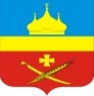 РоссияРостовская область Егорлыкский районАдминистрация Егорлыкского сельского поселенияПОСТАНОВЛЕНИЕ«10» ноября 2023 г. 	                  № 352         	               ст. ЕгорлыкскаяОб основных направлениях бюджетной и налоговой политики Егорлыкского сельского поселения на 2024 год и на плановый период 2025 и 2026 годов В соответствии со статьей 1842 Бюджетного кодекса Российской Федерации и статьей 18 Решения Собрания депутатов Егорлыкского сельского поселения от 18.10.2022 г. № 39 «О бюджетном процессе в муниципальном образовании «Егорлыкское сельское поселение», постановлением Администрации Егорлыкского сельского поселения от 18.07.2023 года № 214 «Об утверждении Порядка и сроков составления проекта бюджета Егорлыкского сельского поселения Егорлыкского района на 2024 год и на плановый период 2025 и 2026 годов», руководствуясь Уставом муниципального образования «Егорлыкское сельское поселение»,ПОСТАНОВЛЯЮ:1. Утвердить основные направления бюджетной и налоговой политики Егорлыкского сельского поселения на 2024 год и на плановый период 2025 и 2026 годов согласно приложению к настоящему постановлению.2. Сектору экономики и финансов Администрации Егорлыкского сельского поселения обеспечить разработку проекта бюджета Егорлыкского сельского поселения на основе основных направлений бюджетной и налоговой политики Егорлыкского сельского поселения на 2024 год и на плановый период 2025 и 2026 годов.3. Настоящее постановление вступает в силу со дня его официального опубликования.4. Контроль за выполнением постановления оставляю за собой.И.о. главы АдминистрацииЕгорлыкского сельского поселения                                               А.А. ДимитровПостановление вносит:сектор экономики и финансовАдминистрации Егорлыкского сельского поселенияПриложениек постановлению Администрации Егорлыкского сельского поселенияот 10.11.2023 г.  № 352ОСНОВНЫЕ НАПРАВЛЕНИЯбюджетной и налоговой политики Егорлыкского сельского поселения на 2024 год и на плановый период 2025 и 2026 годовНастоящие Основные направления сформированы с учетом основных приоритетов государственной политики Российской Федерации, Указов Президента Российской Федерации, итогов реализации бюджетной и налоговой политики в 2022 –2023 годах, основных направлений бюджетной и налоговой   политики Ростовской области на 2024 год и на плановый период 2025 и 2026 годов, утвержденные постановлением Правительства Ростовской области от 23.10.2022 № 741.Целью Основных направлений является определение условий и подходов, используемых для формирования проекта бюджета Егорлыкского района на 2024 год и на плановый период 2025 и 2026 годов.1. Основные итоги реализации бюджетной и налоговой политики в 2022 – 2023 годахБюджетная политика, проводимая Администрацией Егорлыкского сельского поселения ориентирована на обеспечение сбалансированности и устойчивости бюджета, решение первоочередных задач, что является базовым условием для устойчивой экономики Егорлыкского сельского поселения и социальной стабильности.В 2022 году исполнение бюджета Егорлыкского сельского поселения составило: по доходам – 68 257,5 тыс. рублей, что на 7068,1 тыс. рублей меньше по сравнению с 2021 годом, и по расходам –  58 926,4 тыс. рублей, что на 18 200,8 тысячи рублей меньше по сравнению с 2021 годом. Фактически сложившийся профицит составил 9 331,1 тысячи рублей. Основные доходные источники бюджета Егорлыкского сельского поселения – собственные налоговые и неналоговые доходы, их объем составил 61 127,2 тыс. рублей, или 89,6 процентов всех поступлений. Безвозмездные поступления бюджета поселения в 2022 году составили 7 130,3 тысячи рублей, или 10,4 процента всех поступлений. Бюджетная политика в сфере бюджетных расходов была направлена на решение социальных и экономических задач Егорлыкского сельского поселения.В соответствии с изменениями, внесенными Федеральным законом от 16.04.2022 № 104-ФЗ «О внесении изменений в отдельные законодательные акты Российской Федерации» в Федеральный закон от 05.04.2013 № 44-ФЗ «О контрактной системе в сфере закупок товаров, работ, услуг для обеспечения государственных и муниципальных нужд», порядок учета и оплаты денежных обязательств получателей средств местных бюджетов осуществляется с учетом сокращения до 7 рабочих дней сроков оплаты поставленной продукции (выполненных работ/оказанных услуг) по  муниципальным контрактам. В целях предоставления дополнительных налоговых мер социальной поддержки граждан от уплаты земельного налога освобождаются граждане, призванные на военную службу по мобилизации в Вооруженные Силы Российской Федерации, а также их супруга (супруг), несовершеннолетние дети, родители (усыновители).За 1 полугодие 2023 года исполнение бюджета Егорлыкского сельского поселения Егорлыкского района составило по доходам в сумме 31 776,0 тысяч рублей или 20,4 % к годовому плану и по расходам в сумме 36 497,9 тысячи рублей или 23,7 % к годовому плану. Дефицит бюджета поселения по итогам 1 полугодия 2023 года составил 4 721,9 тысяч рублей. Произошло уменьшение поступления доходов по сравнению с аналогичным периодом 2022 года на 1 365,3 тысячи рублей. 2. Основные цели и задачи бюджетной и налоговой политики на 2024 год и на плановый период 2025 и 2026 годовБюджетная и налоговая политика Егорлыкского района на 2024 год и на плановый период 2025 и 2026 годов будет соответствовать основным подходам, реализуемым в 2023 году с учетом эффективного расходования бюджетных средств, оптимизации и переформатирования расходов бюджета, создания резерва для обеспечения приоритетных и непредвиденных расходов бюджета поселения.Основные направления бюджетной политики на 2024 – 2026 годы сконцентрированы, в первую очередь, на реализацию задач, поставленных Президентом Российской Федерации и Губернатором Ростовской области.  Безусловным приоритетом является достижение целей и выполнение социальных обязательств, повышение уровня жизни граждан. Во исполнение поручений Послания Президента Российской Федерации запланировано увеличение заработной платы работникам бюджетной сферы в связи с увеличением минимального размера оплаты труда с 1 января 2024 года до 19 242 рублей и необходимостью доведения уровня заработной платы работников бюджетного сектора до средней заработной платы по экономике Ростовской области.Эффективное управление расходами будет обеспечиваться посредством перехода с 1 января 2025 года на новую систему управления муниципальными программами, предусматривающую перевод на единые проектные принципы управления, совершенствование механизма целеполагания с ориентацией на достижение приоритетов и целей.Параметры бюджета поселения на 2024 год и на плановый период 2025 и 2026 годов сформированы на основе второго (базового) варианта прогноза социально-экономического развития Ростовской области на 2024 – 2026 годы, утвержденного распоряжением Правительства Ростовской области от 12.07.2023 № 571.В части бюджетных расходов сохранится ответственная бюджетная политика, направленная на обеспечение первоочередных обязательств перед гражданами, предоставление муниципальных услуг, обеспечение сбалансированности и устойчивости бюджета сельского поселения.Продолжится соблюдение требований бюджетного законодательства, предельного уровня муниципального долга и бюджетного дефицита, недопущение образования кредиторской задолженности.2.1. Налоговая политика Егорлыкского сельского поселения на 2024 год и на плановый период 2025 и 2026 годовБудет продолжена работа, направленная на пополнение доходной части бюджета, концентрацию имеющихся ресурсов на приоритетных направлениях расходов бюджета поселения.В трехлетней перспективе будет продолжена работа по укреплению доходной базы бюджета сельского поселения за счет наращивания стабильных доходных источников и мобилизации в бюджет имеющихся резервов.Вектор деятельности направлен на обеспечение полноты уплаты налогов, сокращение задолженности и применение полного комплекса мер принудительного взыскания задолженности, выявление и обеспечение постановки на налоговый учет всех потенциальных плательщиков и объектов налогообложения, эффективное использование имущества и земельных ресурсов.2.2. Основные направления бюджетной политики в области социальной сферыВ числе основных подходов бюджетной политики в области социальной сферы предусмотрено увеличение уровня доходов граждан.Повышение оплаты труда работникам бюджетной сферы планируется согласно Указам Президента Российской Федерации от 07.05.2012 № 597 «О мероприятиях по реализации государственной социальной политики», с учетом необходимости сохранения соотношения средней заработной платы отдельных категорий работников с показателем «среднемесячная начисленная заработная плата наемных работников в организациях, у индивидуальных предпринимателей и физических лиц (среднемесячный доход от трудовой деятельности)» по Ростовской области на 2024 – 2026 годы.В целях ежегодного повышения оплаты труда работников муниципальных учреждений, на которые не распространяется действие Указов Президента Российской Федерации 2012 года, будет предусмотрена индексация расходов на уровень инфляции в 2024 – 2026 годах, утвержденный прогнозом социально-экономического развития Егорлыкского сельского поселения на 2024 – 2026 годы.Также запланировано повышение расходов на заработную плату отдельных низкооплачиваемых категорий работников до уровня минимального размера оплаты труда.2.3. КультураПродолжится финансовое обеспечение деятельности муниципальных учреждений культуры, проведение мероприятий в области культуры.Приоритетной задачей, как и прежде, является охрана и сохранение объектов культурного наследия, включая памятники и воинские захоронения в Егорлыкском сельском поселении.3. Повышение эффективности и приоритизация бюджетных расходовБюджетная политика в сфере расходов будет направлена на безусловное исполнение действующих расходных обязательств, в том числе с учетом их оптимизации и повышения эффективности использования финансовых ресурсов. В целях создания условий для эффективного использования средств бюджета поселения и мобилизации ресурсов продолжится применение основных подходов:формирование расходных обязательств с учетом переформатирования структуры расходов бюджета района исходя из установленных приоритетов;разработка бюджета на основе муниципальных программ Егорлыкского сельского поселения;неустановление расходных обязательств, не связанных с решением вопросов, отнесенных Конституцией Российской Федерации и федеральными законами к полномочиям органов местного самоуправления;активное привлечение внебюджетных ресурсов, направление средств от приносящей доход деятельности, в том числе на повышение оплаты труда отдельным категориям работников, поименованных в указах Президента Российской Федерации 2012 года;обеспечение соблюдения финансовой дисциплины при использовании бюджетных средств;совершенствование межбюджетных отношений.4. Основные подходы к формированию межбюджетных отношенийБюджетная политика в сфере межбюджетных отношений будет направлена на содействие сбалансированности бюджета, повышение эффективности организации бюджетного процесса, обеспечение контроля за расходованием бюджетных средств. Приоритетным направлением деятельности будет являться дальнейшее развитие организации местного самоуправления, совершенствование системы разграничения полномочий.5. Обеспечение сбалансированности бюджета поселенияБюджетная политика будет направлена на обеспечение сбалансированности бюджета Егорлыкского сельского поселения.В условиях превышения расходов над доходами основным источником финансирования дефицита бюджета поселения, обеспечивающим его сбалансированность, будут выступать изменения остатков на счетах по учету средств бюджетов.6. Совершенствование системы внутреннего муниципальногофинансового контроля и контроля финансового органа в сфере закупокНормативно-правовое регулирование бюджетного процесса будет осуществляться на основе изменений бюджетного законодательства на федеральном уровне и необходимости разработки новых нормативных правовых актов поселения.Необходимым условием повышения эффективности бюджетных расходов будет обеспечение подотчетности (подконтрольности) бюджетных расходов.В отношении обеспечения контроля в сфере закупок для муниципальных нужд будут применены новые требования. Заказчики будут обязаны с 1 апреля 2024 г. заключать структурированные контракты в форме электронного документа по результатам электронных процедур, а с 1 июля 2024 г. – формировать и заключать соглашения об изменении и расторжении контракта в электронном виде в единой информационной системе в сфере закупок. Указанные новации позволят:обеспечить связь между структурированным извещением, протоколом, заявкой, документами об исполнении и оплаты контракта;снизить риски ошибок заказчиков за счет автоматического заполнения большей части информации;обеспечить однократный ввод юридически значимой информации и ее последующий автоматизированный контроль, в том числе финансовый;обеспечить автоматическое формирование сведений в реестре контрактов.Кроме того, с 1 января 2024 г. распоряжения о совершении казначейских платежей будут формироваться посредством единой информационной системы в сфере закупок, что также позволит сократить сроки оплаты по контрактам.С 1 января 2024 г. будет осуществляться контроль за соответствием вносимой в реестр контрактов информации, в том числе: в части реквизитов счета заказчика и поставщика; об удержании суммы не исполненных поставщиком (подрядчиком, исполнителем) требований об уплате неустоек (штрафов, пеней), предъявленных заказчиком из суммы, подлежащей уплате поставщику (подрядчику, исполнителю); о размере налогов, сборов и иных обязательных платежей в бюджеты бюджетной системы Российской Федерации в случае уменьшения суммы, подлежащей уплате заказчиком поставщику (подрядчику, исполнителю), на размер налогов, сборов и иных обязательных платежей. Продолжится работа по информированию заказчиков об основных изменениях и новациях в сфере закупок.Внедрение и применение указанных механизмов способствует совершенствованию финансового контроля, направленному на предупреждение нарушений в финансово-бюджетной сфере и сфере закупок, а также повышению финансовой дисциплины при использовании бюджетных средств.